Domaine de l'Oriel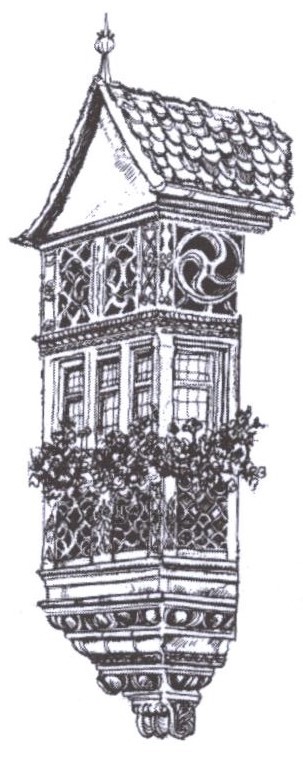 Vins et Crémants d’AlsaceEtabli au cœur de l’Alsace dans le petit village de Niedermorschwihr, le Domaine de l’Oriel est dirigé depuis 1995 par Sandrine et Claude WEINZORN. Sur 9Ha de vignes situées principalement sur des coteaux très pentus, ces vignerons passionnés perpétuent une longue tradition familiale en apportant leurs touches innovantes dans le respect de l’environnement.Labellisé Haute Valeur Environnementale depuis 2017 et en conversion vers l’agriculture biologique depuis 2020RIESLING VENDANGES TARDIVES 2011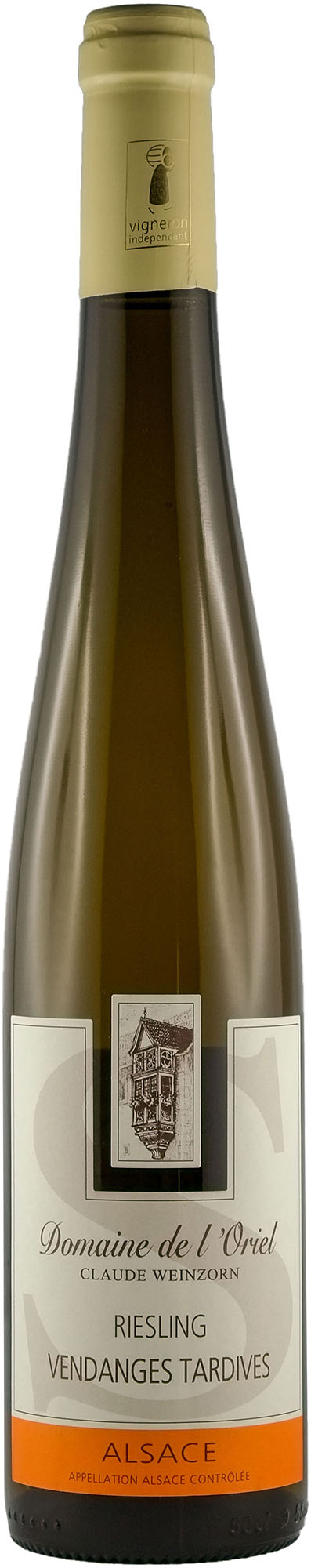 Récolté en surmaturité, ce riesling issu du millésime 2011 est un grand vin moelleux qui allie richesse et buvabilité avec beaucoup de classe.CARACTERISTIQUES DU TERROIRVignoble conduit en culture raisonnée sur les coteaux granitiques en très forte pente (45°) dans le cirque de Niedermorschwihr, orienté sud / sud-est à une altitude moyenne de 380m et riche en éléments minéraux propices à la culture de la vigne.VINIFICATIONVendange manuelle à maturité optimale. Pressurage maitrisé des raisins entiers, débourbage statique à froid suivi d’une fermentation lente en cuve inox. Conservation sur lies fines jusqu’à la mise en bouteille.CARACTERISTIQUES TECHNIQUESDegré alcool 	12% Vol.Sucres résiduels 	55g/lAcidité totale 	4,11g/l en H2SO4 /2,9g/l en A. Tartrique.DEGUSTATION Œil :	jaune or éclatantNez :	intense et expressif, note d’ananas, de pêche jaune et d’épices doucesBouche :	jus puissant et digeste. Finale longue et épicée.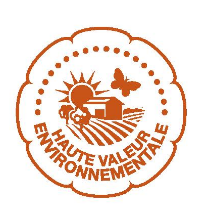 METS/VINS  	cuisine exotique, préparation à l’aigre douce, dessert aux	fruits.GARDE  	prêt à boire, se gardera encore entre 5 et 10 ans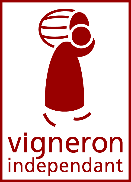 A SERVIR  	entre 8 et 10°C